AP Literature and Composition Summer Assignment**IB Juniors onlyPlease join my Remind, as I will not be checking my email often in the summer.Class code: 6b8k2eYour summer assignment will be two parts:  Read and annotate How to Read Poetry Like a Professor: A Quippy and Sonorous Guide to Verse by Thomas C. Foster and use the knowledge from the reading to analyze a poem of your choice from those listed below.Book information:How to Read Poetry Like a Professor: A Quippy and Sonorous Guide to Verse by Thomas C. Foster Amazon: $8.98 (new), from $3.98 (used)Barnes and Noble: $15.99 (new), from $3.89 (used)Also available from other online and brick-and-mortar retailers.  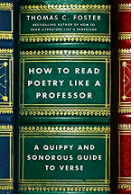 Poetry Choices: The Road Not Taken, Robert FrostThe Voice, Thomas HardyMid-Term Break, Seamus HeaneyHalf-Hanged Mary, Margaret AtwoodStorm Warnings, Adrienne RichSonnet 18, William ShakespeareCharge of the Light Brigade, Alfred, Lord TennysonDirections:After reading and annotating How to Read Poetry Like a Professor: A Quippy and Sonorous Guide to Verse by Thomas C. Foster, choose a poem from the list and print it out.  You will annotate and analyze the chosen work using the methods learned in the guide.  These poems may be included in your Internal Assessment for Individual Oral Commentary.This assignment will be due Friday, August 23, 2019.